*This will be used for birthday e-mails, scholarship information, and Study Pack notifications.  Study Pack dates TBD – we will need your support with filling the Study Packs with extra goodies (you can donate items or make a monetary donation).*This will be used for birthday e-mailsPlease indicate at least one committees that you can help with: Historian – assist with photography and putting information together for historian Hospitality Committee – prayer requests, social activities, thank you notes for speakers & Howdy Party donors Membership committee – calling tree, mentor new Aggie Mom’s, assist with publication of directory Public Relations committee – assist with public relations duties – website, Facebook page, etc. Programs and Plans committee – assist with meetings, planning boutique, Howdy Party, and Singing Cadets Scholarship committee – review, redact, and assist with preparation of information for Howdy Party  Study Packs – assist with planning, putting together and delivering items for study packs*If you would like to make a donation to our scholarship fund, please use a separate check with a note the memo section.  An acknowledgement will be sent to all donors.Please make check/s payable to:  Parker County Aggie Moms ClubPlease mail to:  	Parker County Aggie Moms’ Club		P.O. Box 2421Weatherford TX 76086817-755-0224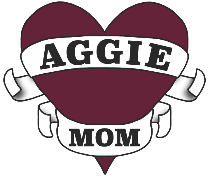 Parker County Aggie Moms’ Club Membership Application 2020-2021Parker County Aggie Moms’ Club Membership Application 2020-2021Parker County Aggie Moms’ Club Membership Application 2020-2021Parker County Aggie Moms’ Club Membership Application 2020-2021Parker County Aggie Moms’ Club Membership Application 2020-2021Name:Click here to enter text.Click here to enter text.Click here to enter text.Aggie Class and Major (if applicable)Click here to enter text.Aggie Class and Major (if applicable)Click here to enter text.Address (Street, City, State, Zip):Click here to enter text.Click here to enter text.Click here to enter text.Click here to enter text.Click here to enter text.Cell #:Click here to enter text.Click here to enter text.Click here to enter text.Your Birth MonthClick here to enter text.Your Birth MonthClick here to enter text.E-mail:Click here to enter text.Click here to enter text.Click here to enter text.Click here to enter text.Click here to enter text.Spouse:Click here to enter text.Click here to enter text.Click here to enter text.Spouse Aggie Class and Major (if applicable):Click here to enter text.Spouse Aggie Class and Major (if applicable):Click here to enter text.Directory:  May your information be published in a club directory:   Yes   NoDirectory:  May your information be published in a club directory:   Yes   NoDirectory:  May your information be published in a club directory:   Yes   NoDirectory:  May your information be published in a club directory:   Yes   NoDirectory:  May your information be published in a club directory:   Yes   NoDirectory:  May your information be published in a club directory:   Yes   NoCurrent Aggie Student InformationCurrent Aggie Student InformationCurrent Aggie Student InformationCurrent Aggie Student InformationCurrent Aggie Student InformationCurrent Aggie Student InformationName*Cell #*E-mail AddressClass ofBirth MonthStudy Pack Order/s Fall / Spring Click here to enter text.Click here to enter text.Click here to enter text.Click here to enter text.Click here to enter text.Fall      Spring Click here to enter text.Click here to enter text.Click here to enter text.Click here to enter text.Click here to enter text.Fall      Spring Click here to enter text.Click here to enter text.Click here to enter text.Click here to enter text.Click here to enter text.Fall      Spring Aggie Graduates (Children or Grandchildren)Name*E-mail AddressClass & MajorBirth MonthClick here to enter text.Click here to enter text.Click here to enter text.Click here to enter text.Click here to enter text.Click here to enter text.Click here to enter text.Click here to enter text.Click here to enter text.Click here to enter text.Click here to enter text.Click here to enter text.Parker County Aggie Moms’ Club Membership Application 2020-2021Thanks & Gig’emCostExtended CostPCAM Dues$20.00 (4 years $80) New  Renewal $ Click here to enter text.Study Pack/s??? / eachQty ordered:  Click here to enter text.$ Click here to enter text.Total Amount$Click here to enter text.Payment Method:☐ Cash  ☐ Check No. Click here to enter text. ☐ CreditDonation Scholarship Fund☐Amount:$Click here to enter text.Payment Method:☐Cash  ☐ Check No.Click here to enter text.☐ Credit